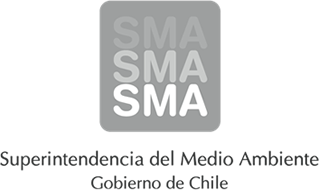 
INFORME DE FISCALIZACIÓN AMBIENTAL
Normas de Emisión
FAENADORA ROSARIO LTDA.
DFZ-2014-4288-VI-NE-EI
1. RESUMEN.
El presente documento da cuenta del informe de examen de la información realizado por la Superintendencia del Medio Ambiente (SMA), al establecimiento industrial “FAENADORA ROSARIO LTDA.”, en el marco de la norma de emisión DS.90/00 para el reporte del período correspondiente a ABRIL del año 2014.
2. IDENTIFICACIÓN DEL PROYECTO, ACTIVIDAD O FUENTE FISCALIZADA
3. ANTECEDENTES DE LA ACTIVIDAD DE FISCALIZACIÓN
4. ACTIVIDADES DE FISCALIZACIÓN REALIZADAS Y RESULTADOS
	4.1. Identificación de la descarga
	4.2. Resumen de resultados de la información proporcionada
	4.3. Otros hechos
     4.3.1. En el curso del período evaluado, el establecimiento industrial fue sometido a fiscalización a través de medición y análisis, realizado al punto de descarga PUNTO 1 (CANAL DE RIEGO). Los resultados están incluidos en el presente informe.
5. CONCLUSIONES
La información aportada por el titular no presenta inconformidades a la Norma de Emisión DS.90/00  respecto de la materia objeto de la fiscalización.
6. ANEXOSNombreFirma
Aprobado
Elaborado
JUAN PABLO RODRÍGUEZ FERNÁNDEZ
VERÓNICA GONZÁLEZ DELFÍN
10-02-2015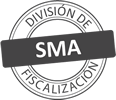 Titular de la actividad, proyecto o fuente fiscalizada:
FAENADORA ROSARIO LTDA.Titular de la actividad, proyecto o fuente fiscalizada:
FAENADORA ROSARIO LTDA.RUT o RUN:
77476987-8RUT o RUN:
77476987-8Identificación de la actividad, proyecto o fuente fiscalizada:
FAENADORA ROSARIO LTDA.Identificación de la actividad, proyecto o fuente fiscalizada:
FAENADORA ROSARIO LTDA.Identificación de la actividad, proyecto o fuente fiscalizada:
FAENADORA ROSARIO LTDA.Identificación de la actividad, proyecto o fuente fiscalizada:
FAENADORA ROSARIO LTDA.Dirección:
CAMINO A TILCOCO,RUTA H -50Región:
VI REGIÓN DEL LIBERTADOR GENERAL BERNARDO O'HIGGINSProvincia:
CACHAPOALComuna:
RENGOCorreo electrónico:
MROSARIO@AGROSUPER.COMCorreo electrónico:
MROSARIO@AGROSUPER.COMTeléfono:
Teléfono:
Motivo de la Actividad de Fiscalización:Actividad Programada de Seguimiento Ambiental de Normas de Emisión referentes a la descarga de Residuos Líquidos para el período de ABRIL del 2014.Materia Específica Objeto de la Fiscalización:Analizar los resultados analíticos de la calidad de los Residuos Líquidos descargados por la actividad industrial individualizada anteriormente, según la siguiente Resolución de Monitoreo (RPM):
SISS N° 3190 de fecha 02-12-2003Instrumentos de Gestión Ambiental que Regulan la Actividad Fiscalizada:La Norma de Emisión que regula la actividad es:
N° 90/2000 Establece Norma de Emisión para la Regulación de Contaminantes Asociados a las Descargas de Residuos Líquidos a Aguas Marinas y Continentales SuperficialesPunto DescargaNormaTabla cumplimientoMes control Tabla CompletaCuerpo receptorCódigo CIIU N° RPMFecha emisión RPMÚltimo período Control DirectoPUNTO 1 (CANAL DE RIEGO)DS.90/00TABLA 1NOCANAL DE RIEGO AFL. ESTERO TIPAUME (ROSARIO)31111319002-12-200304-2014N° de hechos constatadosN° de hechos constatadosN° de hechos constatadosN° de hechos constatadosN° de hechos constatadosN° de hechos constatadosN° de hechos constatadosN° de hechos constatados1234567Punto DescargaInformaEfectúa descargaEntrega dentro de plazoEntrega parámetros solicitadosEntrega con frecuencia solicitadaCaudal se encuentra bajo ResoluciónParámetros se encuentran bajo normaPresenta RemuestrasPUNTO 1 (CANAL DE RIEGO)SISISISISISISINO APLICAN° AnexoNombre Anexo 1Ficha de resultados de autocontrol PUNTO 1 (CANAL DE RIEGO)2CONTROL DIRECTO 04-2014_Faenadora rosario Ltda..pdf